Tipperary Fire & Rescue Services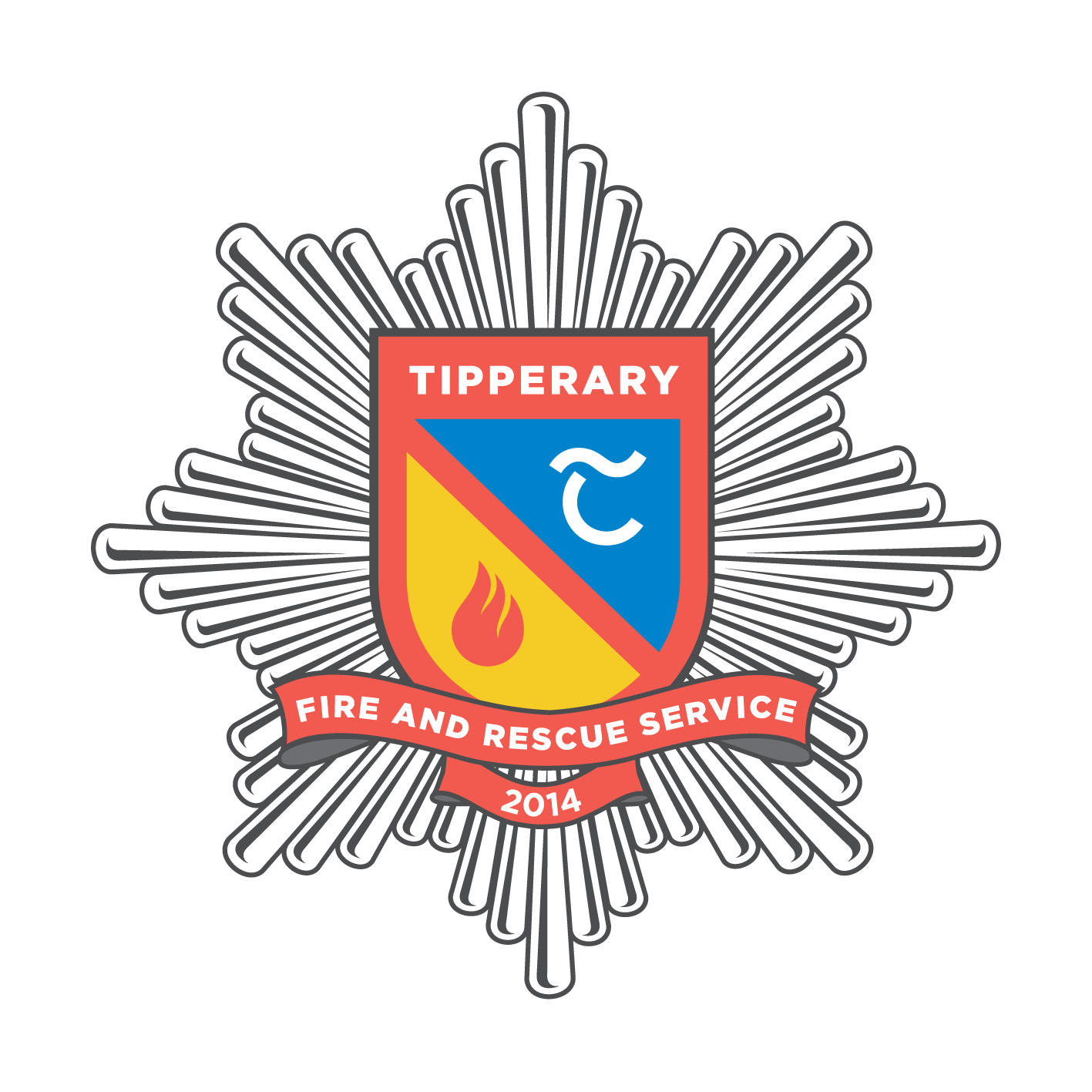 Application for School Visit to FIRE STATIONName of School/Organisiation  ______________________________________Address		______________________________________
                                     _______________________________________Name  of Contact Person          _______________________________________Contact Telephone Number 	________________________________________No. of Children		________________________________________Age Profile of Children	________________________________________No of Supervising Adults  	________________________________________(1 per 5 children (between Ages 3 and 4 years))(1 per 10 children (between 5 and 7))(1 per 15 children (greater than Age 7))Preferred FIRE STATION      ________________________________________Preferred dates and times	________________________________________Signature 			________________________________________Date				________________________________________-------------------------------------------------------------------------------------------------------APPROVALSACFO   _______________________DATE     ________________SENT TO:    SO _____________________     _______________FIRE STATIONDATE          ______________